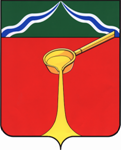 Калужская областьАдминистрация муниципального района«Город Людиново и Людиновский район»П О С Т А Н О В Л Е Н И Еот 26.02.2024 г.                                                                                                                      № 201 О внесении изменений в постановление администрации муниципального района «Город Людиново и Людиновский район» от 18.06.2020 г. № 641 «Об утверждении муниципальной программы  «Повышение правовой культуры населения, совершенствование и развитие избирательных технологий в Людиновском районе»          В соответствии  со ст. ст. 7, 43  Федерального закона «Об общих принципах организации местного самоуправления в Российской Федерации», ст. 44 Устава муниципального района «Город Людиново и Людиновский район», администрация муниципального района «Город Людиново и Людиновский район»           постановляет:          1. Внести изменения  в постановление администрации муниципального района «Город Людиново и Людиновский район» от 18.06.2020г. № 641 «Об утверждении муниципальной программы  «Повышение правовой культуры населения, совершенствование и развитие избирательных технологий в Людиновском районе» (далее – муниципальная программа) .         1.1. Пункт 8 Паспорта муниципальной программы  изложить в новой редакции (Приложение №1);         1.2. Таблицу «Общий объем финансовых ресурсов, необходимых для реализации муниципальной программы» раздела 4 муниципальной программы  изложить в новой редакции (Приложение №2);         1.3. Раздел 7 «Перечень программных мероприятий муниципальной программы» изложить в новой редакции (Приложение 3).         2.   Контроль за исполнением данного постановления оставляю за собой.         3. Настоящее постановление вступает в силу  с момента официального опубликования.Глава администрации	                                        муниципального района                                                                                         С.В Перевалов